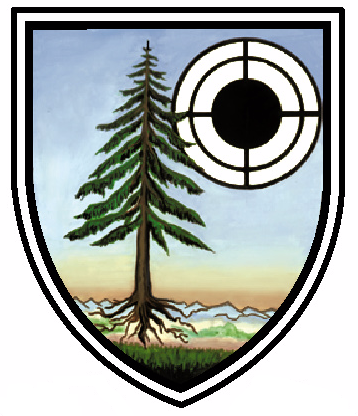    Bregenzerwälder SchützenbundEinladungBezirksmeisterschaft 2024 des Bregenzerwälder SchützenbundesLuftgewehr und LuftpistoleLGA / LP und HobbyklasseTermine:	15. bis 17.03.2024 in MellauNennung: michael.saxl@t-online.deLG und LG stehend aufgelegtTermine:	15. bis 17.03.2024 im KleinwalsertalNennung: michael.saxl@t-online.deEinzel- und MannschaftswertungJeder Schütze, der in einer Mannschaft ist, fällt automatisch in die Einzelwertung und dafür ist auch das Nenngeld zu entrichten.Schusszahlen und -zeiten inkl. Probe (Scheibenzuganlagen/elektr.) ScheibenInternationale Luftgewehr- u. LuftpistolenscheibenSchießordnungNach den Bestimmungen der ISSF und der österr. SchießordnungMedaillenDie Vergabe der Medaillen des Bregenzerwälder Schützenbundes erfolgt lt. Beschluss der Vorstandssitzung vom 15.4.1997.TeilnahmeberechtigungTeilnahmeberechtigt sind Mitglieder von Schützenvereinen, die dem 
Bregenzerwälder Schützenbund angehören. Klasseneinteilung 2022Jugend 1 männlich und weiblich	Jahrgang 2011 und jüngerJugend 2 männlich und weiblich	Jahrgang 2010 – 2009 Jungschützen	Jahrgang 2008 – 2007Junioren	Jahrgang 2006 – 2004 Jugend Allg. stehend aufgelegt 	Jahrgang 2010-2004Männer, Frauen	Jahrgang 2003 – 1980Seniorinnen 1, Senioren 1	Jahrgang 1979 – 1965Seniorinnen 2, Senioren 2	Jahrgang 1964 – 1955 Senioren 3	Jahrgang 1954 und älterHobbyklasse	eine Klasse/ Jahrgang 2001 und älterAllgemein stehend aufgelegt 	Jahrgang 2003 und älterBewerbe u. KlassenLuftgewehr stehend frei (5er-Streifen, 1 Schuss, Zehntelwertung)Jugend 2, Jungschützen, Junioren, Frauen, Männer, Seniorinnen 1, Senioren 1, Seniorinnen 2, und Senioren 2Luftgewehr stehend aufgestützt LGA (5er-Streifen, 1 Schuss, Zehntelwertung)Jungschützen, Junioren, Frauen, Männer, Seniorinnen 1, Senioren 1, Seniorinnen 2, und Senioren 2Luftgewehr stehend aufgelegt (5er Streifen, 1 Schuss, Zehntelwertung)Jugend 1, Jugend Allgemein, Allgemeine KlasseLG sitzend aufgelegt, ein Punkt Auflage (5er-Streifen, 1 Schuss, Zehntelwertung)Senioren 3Hobbyklasse (5er-Streifen, 1 Schuss, Zehntelwertung)Es gibt nur eine Klasse, alle Jahrgänge, Männer und Frauen. Es werden 40 Schuss stehend bzw. sitzend aufgelegt, mit Stützhand vorne am Schaft (kein Schießhandschuh) Gewehr im Anschlag geschossen. Das Luftgewehr (nach ISSF Regeln 5,5 kg) darf die Ladebank nicht berühren.Luftpistole (LP-Einzelscheiben, 2 Schuss, ganze Ringe)Jungschützen, Junioren, Frauen, Männer, Seniorinnen 1, Senioren 1, Senioren 2Bei zu geringer Teilnehmerzahl (mind. 3, ausgenommen Jugend) werden Klassen zusammengelegt.Mannschaften:Eine Mannschaft besteht aus 3 Schützen. Mannschaftskorrekturen sind vor dem Start des ersten Schützen zu melden.LG Jugend 1, Jugend 2, JungschützenDie Mannschaftswertung wird unabhängig von der Anzahl der gemeldeten Mannschaften für jede dieser Klassen durchgeführt.LG / LP Allg. KlasseJunioren, Frauen, Männer, Seniorinnen 1, Senioren 1, Seniorinnen 2 und Senioren 2, schießen in einer gemischten Klasse. Jungschützen können ebenfalls in dieser Klasse schießen, sofern sie nicht in einer reinen Jungschützenmannschaft angemeldet sind. Das Einzelergebnis wird jedoch nur in der Jungschützenklasse gewertet. Die Mannschaft LG stehend frei kann auch aus LG stehend frei und LP-Schützen gebildet werden.LGA: eine gemischte Klasse. (Jungschützen bis Senioren 2)LG stehend aufgelegt: eine gemischte Klasse. (Allg. Jugend bis Senioren 2)Hobbyklasse: bei mindestens 3 Mannschaften aus wenigstens 2 Vereinen.Nennungen mit Angabe vom ev. Wunschtermin (mit nachfolgenden Formularen)Diese sind bis spätestens Freitag, 28.02.2022 zu richten an: michael.saxl@t-online.de für alle Schützen.Die Anmeldungen von LGA, LGAL und Hobbyschützen werden an die USG Mellau weitergeleitet.Achtung: Stehend aufgelegt wird im Kleinwalsertal geschossen!NenngeldJugend und Jungschützen	(Einzel)	€	5, --Jungschützen Mannschaften		€	11, --Einzelschützen	(alle anderen Klassen)	€	11, --Mannschaften	(alle anderen Klassen)	€	19, --Die Nenngelder sind bis zum Freitag, 28.02.2022 auf das Konto „Union Schützengilde“ IBAN: AT97 3743 4000 0004 4693 bei der Raiba Riezlern einzuzahlen. Geht ein Schütze nicht an den Start, so verbleibt das Nenngeld bei der veranstaltenden Gilde.Auf dem Zahlschein ist zu vermerken:J	=	Jugend oder Jungschützen 	(Einzel)JM	=	Jungschützen MannschaftE	=	Einzelschützen	(alle anderen Klassen)M	=	Mannschaften	(alle anderen Klassen)StartzeitenDie Starteinteilung folgt nach der Anmeldung.SiegerehrungDie Siegerehrung findet am Samstag, den 05. April 2022 um 18.00 Uhr im 
Luftgewehrstand in Riezlern statt.Auf eine recht zahlreiche Beteiligung an der Bezirksmeisterschaft u. Siegerehrung freuen sich der Bezirksoberschützenmeister und die durchführenden Gilden.„Gut Schuss“!Riezlern im Februar 2024Sutterlüty Armin	Saxl Michael	Sutterlüty NorbertBezirksoberschützenmeister	Oberschützenmeister	Oberschützenmeister	USG Kleinwalsertal	USG MellauAnmeldeformular für KleinwalsertalWettkampf:   Verein:Mannschaftsmeldung: bitte unbedingt Klasse und Disziplin angeben!OSM Michael Saxl Kleinwalsertal, Tel. +43 664 2344957 E-Mail: michael.saxl@t-online.de Anmeldeformular für MellauWettkampf:   Verein:Mannschaftsmeldung: bitte unbedingt Klasse und Disziplin angeben!OSM Michael Saxl, Tel. +43 664 2344957 E-Mail: michael.saxl@t-online.de KlasseSchussStellungSchießzeitLG40stehend frei75 min 65LGA40stehend aufgestützt75 min 65LGAL40sitzend aufgelegt, standeigene Auflagen75 min 65LP4075 min 65LG Hobbyklasse40Stellung frei75 min 65LG stehend aufgelegt40stehend aufgelegt75 min 65Jugend stehend aufgelegt40stehend aufgelegt75 min 65LG Jugend 120stehend aufgelegt45 min 40LG Jugend 220stehend frei45 min 40Nr.NameKlasseGeburtsdatumDisziplinR/L-Schütze1Mannschaftsname: KlasseMannschaftsname: KlasseDisziplin: Disziplin: Schütze 1: Schütze 1: Schütze 2: Schütze 2: Schütze 3: Schütze 3: Mannschaftsname:KlasseMannschaftsname: KlasseDisziplin:Disziplin:Schütze 1: Schütze 1: Schütze 2: Schütze 2: Schütze 3: Schütze 3: Nr.NameKlasseGeburtsdatumDisziplinR/L-Schütze1Mannschaftsname: KlasseMannschaftsname: KlasseDisziplin: Disziplin: Schütze 1: Schütze 1: Schütze 2: Schütze 2: Schütze 3: Schütze 3: Mannschaftsname:KlasseMannschaftsname: KlasseDisziplin:Disziplin:Schütze 1: Schütze 1: Schütze 2: Schütze 2: Schütze 3: Schütze 3: 